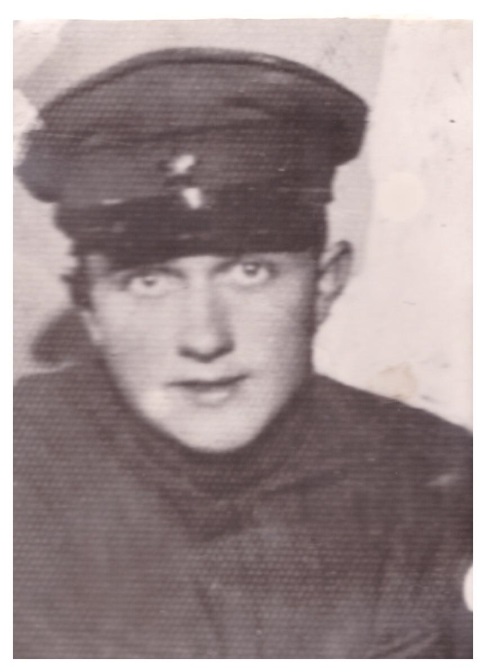 РегионБРЯНСКИЙНаселенный пункт П. КЛЕТНЯФамилия, имя, отчество солдатаЛяховкин Евгений НиколаевичЗваниеПартизан. Командир разведротыБоевой путьКак только была сформирована Клетнянская партизанская бригада, Евгений, не  дожидаясь повестки, ушел в лес, взяв с собой только фото семьи. Он был командиром разведроты. По словам очевидцев о храбрости и мужестве Евгения ходили легенды.       19 мая 1943 года возвращаясь с очередного задания, разведчики попали в засаду возле деревни Коростовец. Завязался неравный бой. Отбивались до последнего. Немцы окружили Евгения плотным кольцом и громко кричали: «Сдавайся русский партизан!» По рассказам очевидцев, жителей деревни, которые прятались в окопе и все видели, Евгений встал во весь рост, гордо поднял голову  и с криком: «За Родину! За Сталина!». Пустил себе в висок последнюю пулю. Награды      Посмертно Евгений Ляховкин был награжден медалью «Партизану Отечественной войны 1 степени», вручили её вдове в 1946 году.ВоспоминанияОтправительМежпоселенцеская центральная библиотека Клетнянского районаКонтактная информация 8 (48338) - 9-10-56